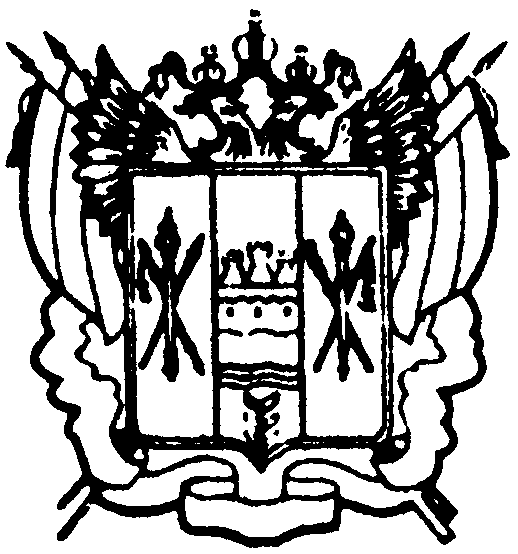 администрациЯ Цимлянского районаПОСТАНОВЛЕНИЕ02.09.2016 г.	                                  № 383            	          г. ЦимлянскОб утверждении Порядка организации работы по рассмотрению  обращенийграждан в Администрации Цимлянского районаВ соответствии с Федеральным   законом   от   02.05.2006   № 59-ФЗ    «О  порядке  рассмотрения  обращений граждан  Российской  Федерации»,  Областным  законом от 18.09. 2006 N 540-ЗС «Об обращениях граждан»,ПОСТАНОВЛЯЮ:1. Утвердить Порядок организации работы по рассмотрению  обращений граждан в Администрации Цимлянского района согласно приложению.2. Заместителям Главы Администрации Цимлянского района, руководителям органов и структурных подразделений Администрации Цимлянского  района обеспечить соблюдение утвержденного Порядка организации работы по рассмотрению  обращений граждан в Администрации Цимлянского района.3. Рекомендовать  главам поселений принять аналогичные нормативные правовые акты по вопросу организации работы по рассмотрению обращений граждан.4. Настоящее постановление вступает в силу со дня его официального опубликования.5. Контроль за выполнением постановления возложить на управляющего делами Администрации Цимлянского района Безбабнова Н.И.Исполняющий обязанностиГлавы Цимлянского района                                                                  С.Б. ПогосянПостановление вносит сектор делопроизводства,кадровой и контрольной работыАдминистрации районаПриложение к постановлениюАдминистрации Цимлянского районаот 02.09.2016 № 383ПОРЯДОКорганизации работы по рассмотрению обращений гражданв Администрации Цимлянского района1. Общие положения1.1. Настоящий Порядок организации работы по рассмотрению обращений граждан в Администрации Цимлянского района (далее – Порядок) устанавливает требования к организации работы в Администрации Цимлянского района по своевременному и полному рассмотрению устных и письменных обращений граждан, принятию по ним решений и направлению ответов заявителям в срок, установленный законодательством Российской Федерации.1.2. Организация работы по рассмотрению обращений граждан в Администрации Цимлянского района осуществляется в соответствии со следующими правовыми актами:Конституцией Российской Федерации; Федеральным законом от 02.05.2006 № 59-ФЗ «О порядке рассмотрения обращений граждан Российской Федерации»; Федеральным законом от 27.07.2006 № 152-ФЗ «О персональных данных»; Уставом Ростовской области; Областным законом от 25.10.2002 № 273-ЗС «Об административных правонарушениях»;Областным законом от 18.09.2006 № 540-ЗС «Об обращениях граждан»; - Уставом муниципального образования «Цимлянский район»;- распоряжением Администрации района от 17.06.2011 № 132 «О Регламенте Администрации Цимлянского района»;      	- постановлением Администрации района от 06.09.2007 № 1519 «Об утверждении Инструкции по делопроизводству в Администрации Цимлянского района и назначению ответственных за ведение делопроизводства в структурных подразделениях»;       - постановлением Администрации района от 20.06.2007 №1000 «Об утверждении Положения " Об Администрации Цимлянского района».1.3. Положения Порядка распространяются на все устные обращения, обращения в письменной форме, обращения в форме электронного документа, индивидуальные и коллективные обращения граждан, кроме обращений, рассмотрение которых регулируется соответствующими законодательными и иными нормативными правовыми актами.Положения, установленные настоящим Порядком, применяются к правоотношениям, связанным с организацией работы по рассмотрению обращений граждан Российской Федерации, иностранных граждан и лиц 
без гражданства, а также объединений граждан, в том числе юридических лиц, осуществляющих публично значимые функции государственных и муниципальных учреждений, иных организаций и должностных лиц, 
за исключением случаев, установленных международными договорами Российской Федерации или законодательством Российской Федерации (далее – граждане).1.4. Должностные лица и работники Администрации Цимлянского района  несут ответственность за нарушение настоящего Порядка в соответствии с действующим законодательством.1.5. При рассмотрении обращений граждан в Администрации Цимлянского района  его должностные лица:обеспечивают объективное, всестороннее и своевременное рассмотрение обращения, в случае необходимости – с участием гражданина, направившего обращение;запрашивают, в том числе в электронной форме, необходимые для рассмотрения обращения документы и материалы в других государственных органах, органах местного самоуправления муниципальных образований Ростовской области и у должностных лиц, за исключением судов, органов дознания и органов предварительного следствия;принимают меры, направленные на восстановление или защиту нарушенных прав, свобод и законных интересов гражданина;дают письменный ответ по существу поставленных в обращении вопросов, за исключением случаев, указанных в пунктах 3.3 – 3.8 раздела 3 настоящего Порядка;уведомляют гражданина о направлении его обращения на рассмотрение в другой государственный орган, орган местного самоуправления или должностному лицу в соответствии с их компетенцией.1.6. При рассмотрении обращения, поступившего в Администрацию Цимлянского района, гражданин имеет право:представлять дополнительные документы и материалы либо обращаться с просьбой об их истребовании. К обращениям, поступившим в форме электронного документа, гражданин вправе приложить необходимые документы и материалы в электронной форме либо направить указанные документы и материалы или их копии в письменной форме; знакомиться с документами и материалами, касающимися рассмотрения обращения, если это не затрагивает права, свободы и законные интересы других лиц и если в указанных документах и материалах не содержатся сведения, составляющие государственную или иную охраняемую федеральным законом тайну;получать письменный ответ по существу поставленных в обращении вопросов, за исключением случаев, указанных в пунктах 3.3 – 3.8 раздела 3 настоящего Порядка, уведомление о переадресации письменного обращения в государственный орган, орган местного самоуправления или должностному лицу, в компетенцию которых входит решение поставленных в обращении вопросов; обращаться с жалобой на принятое по обращению решение или на действие (бездействие) в связи с рассмотрением обращения в административном и (или) судебном порядке в соответствии с законодательством Российской Федерации;обращаться с заявлением о прекращении рассмотрения обращения.1.7. Результатом рассмотрения обращений граждан является:письменный ответ по существу поставленных в обращении вопросов либо перенаправление обращения в другой государственный орган или соответствующему должностному лицу с уведомлением заявителя о переадресации обращения либо уведомление заявителя о невозможности рассмотрения обращения по существу поднимаемых вопросов;устный ответ на все поставленные вопросы с согласия гражданина, если указанные в устном обращении факты и обстоятельства являются очевидными и не требуют дополнительной проверки, в остальных случаях дается письменный ответ по существу поставленных в обращении вопросов.Ответ на обращение не дается в случае, если в письменном обращении не указана фамилия гражданина, направившего обращение, или почтовый (электронный) адрес, по которому должен быть направлен ответ.2. Требования к организации рассмотрения обращений граждан2.1. Почтовым адресом Администрации Цимлянского района  для доставки письменных обращений является: 347320, г. Цимлянск, ул. Ленина, д. 24.Гражданин может лично передать письменное обращение в приемную Администрации Цимлянского района  (далее – приемная) по адресу347320, г. Цимлянск, ул. Ленина, д. 24.2.2. График (режим) работы Администрации Цимлянского района:понедельник – четверг 	–8.00 – 17.00;пятница 			– 8.00 – 16.00;предпраздничные дни 	– 8.00 – 16.00;суббота и воскресенье 	– выходные дни;перерыв 			– 12.00 – 12.48.2.3. Обращения в Администрацию Цимлянского района  в форме электронного сообщения направляются путем заполнения специальной формы, размещенной в информационно-коммуникационной сети «Интернет» (далее – 
в сети «Интернет») на официальном сайте Администрации Цимлянского района  cimlyanck.donland.ru. или по адресу электронной почты Администрации Цимлянского района: cim6141@donland.ru.Электронные сообщения, направленные на иные электронные адреса, 
к рассмотрению не принимаются.2.4. Факсимильное письменное обращение принимается по телефонам: 
(86391) 5-10-99.Прием обращений в телефонном режиме в Администрации Цимлянского района  не осуществляется.Телефон для справок приемной: (86391) 5-10-44.2.5. Сведения о месте нахождения и телефонных номерах структурных подразделений  и органов Администрации Цимлянского района, почтовом адресе и адресах электронной почты для направления обращений граждан размещены на официальном сайте Администрации Цимлянского района в сети «Интернет»: cimlyanck.donland.ru.2.6. Информация о регистрации, исполнении обращений граждан и о ходе рассмотрения поступивших письменных обращений граждан предоставляется работником сектора делопроизводства, кадровой и контрольной работы по телефону: (86391) 5-10-99.2.7. Визуальная и текстовая информация о порядке рассмотрения обращений граждан размещается на информационном стенде, а также на официальном сайте cimlyanck.donland.ru. в сети «Интернет»: cimlyanck.donland.ru.На информационном стенде в Администрации Цимлянского района размещается следующая обязательная информация:режим работы Администрации Цимлянского района;требования к письменным обращениям граждан;график личного приема граждан уполномоченными должностными лицами;почтовый адрес Администрации Цимлянского района;выписки из нормативных правовых актов, регламентирующих порядок и сроки рассмотрения обращений граждан; разъяснительная информация по текущим и наиболее актуальным вопросам граждан.2.8. Информирование граждан по устным обращениям осуществляется специалистом приемной: о местонахождении и графике работы Администрации Цимлянского района; о справочных телефонах и почтовых адресах; об адресе официального сайта в сети «Интернет», адресе электронной почты Администрации Цимлянского района; о порядке получения информации по вопросам организации рассмотрения обращений, в том числе с использованием информационных систем.Информация не предоставляется в случае, если:содержание обращения не позволяет установить суть запрашиваемой информации;текст обращения написан по-русски с использованием латиницы;при обращении в устной форме:не сообщается фамилия, имя, отчество (последнее – при наличии) заявителя;не сообщается номер телефона и (или) факса, по которому можно связаться с заявителем;не сообщается наименование государственного органа либо фамилия или должность лица, которое, по мнению заявителя, имеет отношение к рассмотрению его обращения в устной форме;высказываются нецензурные либо оскорбительные выражения, угрозы жизни, здоровью и имуществу должностного лица, а также членов его семьи;запрашиваемая информация:относится к информации ограниченного доступа;неоднократно предоставлялась заявителю;не относится к деятельности государственного органа;требует правовой оценки актов, принятых государственным органом, органом местного самоуправления, анализа деятельности государственного органа, его территориальных органов, органа местного самоуправления либо подведомственных организаций или проведения иной аналитической работы;опубликована в средствах массовой информации или размещена в сети «Интернет»;касается деятельности судов и не предоставляется в соответствии с Федеральным законом от 22.12.2008 № 262-ФЗ «Об обеспечении доступа к информации о деятельности судов в Российской Федерации»;требует осуществления мероприятий по ее сбору, обобщению или анализу.2.9. Обращение гражданина рассматривается в течение тридцати дней 
со дня регистрации в Администрации Цимлянского района, если Главой района, не установлен более короткий срок его рассмотрения.Глава района, в соответствии с распределением обязанностей, направляет обращения граждан для рассмотрения по существу заместителям в соответствии с их компетенцией. Направление Главой района, заместителями Главы Администрации района обращения на рассмотрение в другой муниципальный или государственный орган осуществляется на основании поручения должностного лица с указанием наименования органа местного самоуправления или исполнительной власти Ростовской области и его должностного лица, куда направляется обращение, при этом заявителю направляется уведомление о переадресации обращения по форме согласно приложению № 1 к настоящему Порядку.Если в обращении, поступившем в Администрацию Цимлянского района, 
не были установлены контрольные сроки исполнения, и обращение перенаправлено из Администрации Цимлянского района для рассмотрения в иной орган местного самоуправления  или орган исполнительной власти Ростовской области с одновременным уведомлением заявителя о переадресации его обращения, то сроки исполнения обращения исчисляются со дня регистрации обращения в орган местного самоуправления или  органе исполнительной власти Ростовской области, в который оно направлено для рассмотрения по существу.2.10. Срок регистрации обращения – в течение трех дней с момента поступления. В случае поступления обращений в день, предшествующий праздничным или выходным дням, их регистрация производится в рабочий день, следующий за праздничными или выходными днями.Если окончание срока рассмотрения обращения приходится на выходной или нерабочий праздничный день, то днем окончания срока рассмотрения обращения считается ближайший, следующий за ним, рабочий день.2.11. В исключительных случаях, а также в случае направления запроса о предоставлении информации, необходимой для рассмотрения обращения, в иной орган местного самоуправления, государственный орган, организацию или должностному лицу, срок рассмотрения обращения может быть продлен Главой Цимлянского района, но не более чем на тридцать дней, при этом исполнителем направляется соответствующее уведомление гражданину и в отдел обращений.2.11.1. По направленному в установленном порядке запросу органом местного самоуправления, государственным органом или должностным лицом срок подготовки информации исполнителем не должен превышать пятнадцать дней. 2.11.2. Ответственность за соблюдение сроков рассмотрения обращений несут исполнители.2.12. Обращение, содержащее вопросы, решение которых не входит в компетенцию Администрации Цимлянского района, направляется в течение семи дней со дня регистрации в соответствующий орган или соответствующему должностному лицу, в компетенцию которых входит решение поставленных в обращении вопросов, с одновременным уведомлением гражданина, направившего обращение, о переадресации.2.13. В случае, если решение поставленных в обращении вопросов относится к компетенции нескольких органов государственной власти, органов местного самоуправления или должностных лиц, копия обращения в течение семи дней со дня его регистрации направляется в соответствующие органы или соответствующим должностным лицам.2.14. Письменное обращение, содержащее информацию о фактах возможных нарушений законодательства Российской Федерации в сфере миграции, направляется в течение пяти дней со дня регистрации в территориальный орган федерального органа исполнительной власти, осуществляющего правоприменительные функции, функции по контролю, надзору и оказанию государственных услуг в сфере миграции для рассмотрения по существу поднятых в обращении вопросов и ответа заявителю в установленный законом срок, с уведомлением гражданина, направившего обращение, о переадресации его обращения. 2.15. Обращения, направленные федеральными государственными органами власти в Администрацию Цимлянского района с просьбой об информировании по результатам рассмотрения, рассматриваются в сроки, установленные ими, или в сроки, установленные Главой Цимлянского района. Если вышеуказанные сроки установлены не были, то обращения рассматриваются в течение тридцати дней со дня их регистрации в Администрацию Цимлянского района.3. Организация работы 
по рассмотрению обращений граждан3.1. Порядок организации работы по рассмотрению обращений граждан включает в себя следующие процедуры: прием и регистрация обращений;рассмотрение обращений;направление ответа на обращение;личный прием граждан.3.2. Обращение, поступившее в Администрацию Цимлянского района, подлежит обязательному рассмотрению.3.3. В случае, если в письменном обращении не указаны фамилия гражданина, направившего обращение, или почтовый (электронный) адрес, 
по которому должен быть направлен ответ, ответ на обращение не дается. Если в указанном обращении содержатся сведения о подготавливаемом, совершаемом или совершенном противоправном деянии, а также о лице, его подготавливающем, совершающем или совершившем, обращение подлежит направлению в соответствующий орган в соответствии с его компетенцией. 3.4. Обращение, в котором обжалуется судебное решение, в течение семи дней со дня регистрации возвращается гражданину, направившему обращение, 
с разъяснением порядка обжалования данного судебного решения.3.5. При получении письменного обращения, в котором содержатся нецензурные либо оскорбительные выражения, угрозы жизни, здоровью и имуществу должностного лица, а также членов его семьи, должностное лицо вправе оставить обращение без ответа по существу поставленных в нем вопросов и сообщить гражданину, направившему обращение, о недопустимости злоупотребления правом.3.6. В случае, если текст письменного обращения не поддается прочтению, ответ на обращение не дается, и оно не подлежит направлению на рассмотрение в органы исполнительной власти, органы местного самоуправления или должностному лицу в соответствии с их компетенцией, о чем в течение семи дней со дня регистрации сообщается гражданину, направившему обращение, если его фамилия и почтовый адрес поддаются прочтению.3.7. В случае, если в письменном обращении гражданина содержится вопрос, на который ему многократно давались письменные ответы по существу в связи с ранее направлявшимися обращениями, и при этом в обращении 
не приводятся новые доводы или обстоятельства, а также при условии, что указанное обращение и ранее направлявшиеся обращения поступали в Администрацию Цимлянского района или одному и тому же должностному лицу, может быть принято решение о безосновательности очередного обращения и прекращении переписки с гражданином по данному вопросу. О данном решении уведомляется гражданин, направивший обращение.Решение о прекращении переписки ввиду безосновательности рассмотрения очередного обращения принимается Главой Цимлянского района на основании предложения заместителя Главы Администрации района или ответственного исполнителя.3.8. В случае, если ответ по существу поставленного в обращении вопроса не может быть дан без разглашения сведений, составляющих государственную или иную охраняемую федеральным законом тайну, гражданину, направившему обращение, сообщается о невозможности дать ответ по существу поставленного в нем вопроса в связи с недопустимостью разглашения указанных сведений.3.9. В случае, если причины, по которым ответ по существу поставленных обращении вопросов не мог быть дан, в последующем были устранены, гражданин вправе вновь направить обращение в Администрацию Цимлянского района.3.10. Прием письменных обращений непосредственно от граждан производится работником  приемной Главы Цимлянского района.3.11. По просьбе гражданина работником приемной на копии или втором экземпляре принятого обращения проставляется отметка о принятии, содержащая дату поступления обращения и фамилию.3.12. Обращения, поступившие в Администрацию Цимлянского района   по факсу, принимаются и регистрируются работником приемной. 3.13. Обращения, поступившие в Администрацию Цимлянского района, после первичной обработки в приемную в тот же день в 11 и 15 часов передаются под роспись в сектор делопроизводства, кадровой и контрольной работы. Обращения, поступившие в Администрацию Цимлянского района   после 15 часов, регистрируются следующим днем.3.14. Электронные обращения граждан, поступающие на официальный сайт Администрации Цимлянского района   и по адресу электронной почты Администрации Цимлянского района, пересылаются в приемную.3.15. Поступившие в адрес должностных лиц Администрации Цимлянского района   письма с пометкой «Лично», с правильно указанными фамилией, инициалами и должностью не вскрываются и передаются из приемной в приемную должностного лица, которому они адресованы. 
В случаях, когда такие письма квалифицируются как обращения граждан, корреспонденция в течение одного дня передается должностным лицом в сектор делопроизводства, кадровой и контрольной работы для регистрации и направления по принадлежности для рассмотрения.3.16. Поступившие в сектор делопроизводства, кадровой и контрольной работы письма граждан сортируются на коллективные, поступившие из вышестоящих федеральных органов власти, отдельно поставленные ими на контроль, а также по территориям адресата для дальнейшей обработки.3.17. Регистрация обращений граждан, поступивших в Администрацию Цимлянского района, независимо от способов их доставки, производится работником приемной в соответствии с пунктом 2.10 раздела 2 настоящего Порядка.3.18. Учет, систематизация и анализ обращений граждан осуществляются с использованием межведомственной системы электронного документооборота и делопроизводства «Дело» (далее – система «Дело»).3.19. Специалисты сектора делопроизводства, кадровой и контрольной работы обязаны сверить указанные в письме и на конверте фамилию, имя, отчество, адрес автора, прочитать обращение, определить его тематику и выявить поставленные заявителем вопросы, проверить обращение на повторность, зарегистрировать в регистрационной форме системы «Дело».3.20. На лицевой стороне первого листа в правом нижнем углу ставится регистрационный штамп с датой регистрации письма и регистрационным номером, который автоматически присваивается в системе «Дело». В случае, если место, предназначенное для штампа, занято текстом письма, штамп может быть проставлен в ином месте, обеспечивающем его прочтение.Конверты сохраняются вместе с обращением в течение всего периода его рассмотрения и хранения.3.21. Информация о поступившем обращении вносится в регистрационную карточку системы «Дело». В обязательном порядке вносится следующая информация:дата поступления обращения;фамилия, имя, отчество заявителя (последнее – при наличии);почтовый адрес заявителя и (или) адрес электронной почты;канал поступления обращения (почта, e-mail, принято в отделе, курьер 
и тому подобное);сведения об адресате;состав документа (количество страниц);реквизиты сопроводительного письма (при наличии);краткое содержание обращения;рубрика (в соответствии с Типовым общероссийским классификатором);вид обращения (заявление, предложение или жалоба);кратность обращения (повторное, многократное);гражданство заявителя (при наличии информации);форма обращения (письменное, в форме электронного документа, устное);тип предложения, заявления или жалобы (в соответствии с предлагаемыми списками);предмет ведения (местные органы власти, Ростовская область как субъект Российской Федерации, Российская Федерация или совместное ведение).3.22. Ответственность за полноту сведений, вносимых в регистрационные карточки системы «Дело» несут специалисты сектора делопроизводства, кадровой и контрольной работы, а также должностные лица ответственные за организацию работы с обращениями граждан в соответствующих органах. 3.23. Если обращение подписано несколькими авторами, то регистрируется первый автор или автор, в адрес которого просят направить ответ. Такое обращение считается коллективным. Отметка о коллективности обращения вносится в регистрационную карточку системы «Дело». Коллективные обращения без подписей регистрируются по названию организации, предприятия, учреждения, из которого они поступили (например: коллектив завода «Витязь», студенты технического колледжа и тому подобное). 3.24. По содержанию каждого обращения специалисты сектора делопроизводства, кадровой и контрольной работы определяют ответственного исполнителя, при необходимости – соисполнителей, и направляют обращение по принадлежности. Информация об исполнителях и текст поручения вносятся в систему «Дело», подготавливают, редактируют и распечатывают сопроводительное письмо исполнителям и уведомление заявителю о направлении его обращения для рассмотрения или переадресации в другой государственный орган, орган местного самоуправления или должностному лицу в соответствии с их компетенцией. Уведомление заявителям о рассмотрении обращения подписывается управляющим делами.3.25. Решение о направлении обращения на рассмотрение принимается исходя исключительно из его содержания, независимо от того, кому оно адресовано, за исключением писем, адресованных вышестоящими органами конкретным должностным лицам.3.26. Запрещается направлять жалобу на рассмотрение в государственный орган, орган местного самоуправления или должностному лицу, решение или действие (бездействие) которых обжалуется.3.27. В случае, если поставленные в обращениях граждан вопросы 
не входят в компетенцию Администрации Цимлянского района, такие обращения в течение семи дней со дня регистрации направляются в соответствующий орган или соответствующему должностному лицу, в компетенцию которых входит решение вопросов, изложенных в обращении, с уведомлением об этом заявителя.3.28. Если заявитель ранее обращался в органы исполнительной власти, органы местного самоуправления и не удовлетворен принятым решением, обращение передается для рассмотрения заместителям Главы Администрации района в соответствии с утвержденным распределением обязанностей.3.29. Обращения граждан, поступившие в Администрацию Цимлянского района из федеральных органов государственной власти в случаях, если они взяты ими на контроль, передаются Главе района, который определяют порядок работы по рассмотрению обращения. 3.30. В ответе в федеральные органы государственной власти должно быть указано, что заявитель проинформирован о результатах рассмотрения его обращения. 3.31. Подлинники обращений граждан возвращаются в федеральные органы государственной власти только при наличии на них штампа «Подлежит возврату» или специальной отметки в сопроводительном письме о возврате обращения.3.32. Ежедневно, до 17 часов, уполномоченные на это лица получают письменные обращения граждан по курируемым вопросам в приемной под роспись, при этом проверяются установленные реквизиты письменного обращения, наличие указанных автором вложений и приложений. 3.33. При необходимости срочной передачи обращения в течение дня работник приемной  получает его из соответствующей приемной исполнителя и передает по назначению под роспись.3.34. Обращения, направляемые для рассмотрения в органы исполнительной власти Ростовской области и органы местного самоуправления в соответствии с их компетенцией, ежедневно, до 11 часов, передаются в приемную для их рассылки.3.35. Не допускается передача обращения, состоящего на контроле от одного исполнителя другому, минуя приемную. О такой передаче работником сектора делается отметка в системе «Дело» и обращение передается другому исполнителю в соответствии настоящим Порядком.3.36. Должностные лица, которым поручено рассмотрение обращения, обеспечивают полное и объективное рассмотрение обращений в соответствии с требованиями, установленными федеральными законами, областными законами и настоящим Порядком.3.37. В случае, если рассмотрение обращения поручено одновременно нескольким должностным лицам, ответственным за организацию рассмотрения обращения и подготовку обобщенного ответа считается исполнитель, указанный в поручении первым. При этом соисполнители, указанные в поручении, предоставляют информацию в адрес ответственного исполнителя для обобщения. В случае, если обращение переадресовано для рассмотрения по компетенции одновременно нескольким должностным лицам, рассмотрение обращения и подготовка ответа каждым органом осуществляется самостоятельно в пределах вопросов, отнесенных к их компетенции.3.38. Депутатский запрос, направленный в Администрацию Цимлянского района  депутатом Государственной Думы Федерального Собрания Российской Федерации по обращениям граждан, направляется на рассмотрение тому должностному лицу, которому он адресован.Должностное лицо, которому направлен запрос, должно дать ответ на него в письменной форме не позднее чем через тридцать дней со дня регистрации. Ответ на депутатский запрос должен быть подписан тем должностным лицом, которому направлен запрос, либо лицом, временно исполняющим его обязанности.3.39. При обращении в Администрацию Цимлянского района   депутата Государственной Думы Федерального Собрания Российской Федерации по вопросам, связанным с его деятельностью, должностные лица Администрацию Цимлянского района  дают ответ на это обращение и представляют запрашиваемые документы или сведения не позднее тридцати дней со дня регистрации.Ответ на обращение депутата Государственной Думы Федерального Собрания Российской Федерации подписывается должностным лицом, которому дано поручение в соответствии с компетенцией.3.40. Запросы или обращения депутатов Законодательного Собрания Ростовской области, поступившие в Администрацию Цимлянского района  по вопросам, входящим в компетенцию Администрацию Цимлянского района  и её должностных лиц, направляются на рассмотрение тому должностному лицу, которому они адресованы. Должностное лицо, которому направлен запрос или обращение, обязано дать ответ на него в письменной форме не позднее чем через четырнадцать дней со дня его регистрации в отделе обращений.Ответ на запрос или обращение должен быть подписан тем должностным лицом, которому направлен запрос или обращение, либо лицом, временно исполняющим его обязанности.3.41. В случае, если при рассмотрении обращения в Администрации Цимлянского района  возникают разногласия между исполнителями о компетенции, данное обращение направляется управляющему делами Администрации Цимлянского района  для принятия решения о дальнейшем рассмотрении обращения.3.42. В случае, если обращение, направлено не по принадлежности, то оно подлежит возврату в сектор не позднее двух дней со дня получения обращения с сопроводительным письмом со ссылкой на правовой акт. При отсутствии объективного обоснования обращение к возврату 
не принимается. 3.43. При рассмотрении обращений не допускается разглашение сведений, содержащихся в обращениях, а также сведений, касающихся частной жизни гражданина, без его согласия. Не является разглашением сведений, содержащихся в обращении, направление письменного обращения в государственный орган, орган местного самоуправления, иную организацию, в компетенцию которых входит решение поставленных в обращении вопросов.3.44. В случае получения в установленном порядке запроса органа государственной власти, органа местного самоуправления или должностного лица, рассматривающих обращения граждан, должностные лица Администрации Цимлянского района обязаны в течение пятнадцати дней предоставить документы и материалы, необходимые для рассмотрения обращений, за исключением документов и материалов, в которых содержатся сведения, составляющие государственную или иную охраняемую законом тайну, и для которых установлен особый порядок предоставления.3.45. Обращения граждан считаются рассмотренными, если даны ответы на все поставленные в них вопросы, приняты необходимые меры и заявитель проинформирован о результатах. В ответе должны быть определены конкретные сроки или условия решения поднятого вопроса. Если решить вопрос не представляется возможным, ответ заявителю должен содержать четкие разъяснения со ссылкой на действующее законодательство и, при возможности, предложения других вариантов решения проблемы. 3.46. Ответ на обращение, поступившее в Администрацию Цимлянского района в форме электронного документа, направляется заявителю в форме электронного документа по адресу электронной почты, указанному в обращении, или в письменной форме по почтовому адресу, указанному в обращении.3.47. К ответу прилагаются подлинники документов, приложенные заявителем к своему обращению. Если в письме не содержатся просьбы об их возврате, они остаются в деле по обращению заявителя, которое хранится в архиве. Копии отправленных гражданину документов хранятся в архиве. 3.48. Ответы заявителям и в федеральные органы государственной власти печатаются на бланках установленной формы в соответствии с Инструкцией по делопроизводству в Администрации Цимлянского района. В левом нижнем углу ответа обязательно указываются фамилия, инициалы исполнителя и номер его служебного телефона.3.49. Для решения вопроса о продлении срока рассмотрения обращения в соответствии с пунктом 2.11 раздела 2 настоящего Порядка непосредственный исполнитель не позднее, чем за пять дней готовит служебную записку с обоснованием необходимости продления срока и представляет ее должностному лицу, давшему поручение по рассмотрению обращения гражданина. Должностное лицо на основании служебной записки непосредственного исполнителя принимает решение о продлении срока рассмотрения обращения и направлении заявителю уведомления о продлении срока рассмотрения обращения. Копию служебной записки с решением о продлении срока рассмотрения и копию уведомления заявителю о продлении срока рассмотрения ответственный исполнитель представляет в сектор для изменения контрольных сроков.При принятии решения о продлении срока рассмотрения обращения в регистрационной карточке системы «Дело» в разделе «Поручение» работником сектора  проставляется новый срок рассмотрения обращения.3.50. Если на обращение дается промежуточный ответ, то в тексте ответа указывается срок окончательного разрешения вопроса.3.51. В случае, если контроль за рассмотрением обращения установлен федеральным органом государственной власти, то ответственный исполнитель обязан заблаговременно согласовать с ним продление срока рассмотрения обращения, сообщив письменно о результатах согласования в сектор для внесения новых сроков в регистрационную карточку системы «Дело».3.52. Рассмотрение устных обращений, поступивших на справочный телефонный узел Управления Президента Российской Федерации по работе с обращениями граждан и организаций и переадресованных по компетенции в справочную службу Администрации Цимлянского района.3.53.1. Устные обращения граждан, поступившие на справочный телефонный узел Управления Президента Российской Федерации по работе с обращениями граждан и организаций и переадресованные по компетенции в справочную службу Администрации Цимлянского района, принимаются сотрудником сектора (далее – оператор).3.53.2. Оператором заполняется учетная карточка вызова с внесением контактных данных заявителя и краткого содержания поднятого в устном обращении вопроса.3.53.3. Ответ на устное обращение, поступившее на справочный телефонный узел, может быть представлен заявителю оператором в устной форме (в телефонном режиме) в случае, если:изложенные факты и обстоятельства являются очевидными и не требуют дополнительной проверки;заявителю требуется предоставление справочной информации и др.При этом в учетной карточке вызова делается отметка о предоставлении заявителю устных разъяснений, обращение на рассмотрение по компетенции не направляется.3.53.4. Обращения, поступившие на справочный телефонный узел, подлежат регистрации и рассмотрению в порядке и в сроки, установленные Федеральным законом от 02.05.2006 № 59-ФЗ «О порядке рассмотрения обращений граждан Российской Федерации».3.53.5. В отдельных случаях, если вопрос, поднятый в устном обращении, поступившем на справочный телефонный узел, требует оперативного решения, оператором может быть установлен более короткий срок рассмотрения данного обращения, о чем информируется ответственный исполнитель.3.54. После завершения рассмотрения письменного обращения, подлежащего возврату в сектор делопроизводства, кадровой и контрольной работы, подлинник обращения, копия ответа и все материалы, относящиеся к рассмотрению обращения, передаются в сектор, где проверяется правильность их оформления. Если ответ заявителю не содержит полной информации о решении поднятых в письме вопросов, а также для устранения допущенных нарушений делопроизводства и порядка рассмотрения обращений, сектором ответ вместе с обращением возвращается исполнителю для доработки и подготовки дополнительного письма гражданину. 3.55. При поступлении отработанных обращений граждан в сектор делопроизводства, кадровой и контрольной работы работник сектора снимает обращение с контроля. При этом проверяется полнота представленного пакета документов, соблюдение сроков рассмотрения обращения, в систему «Дело» вносится краткое содержание ответа, реквизиты ответа, отметка о результате рассмотрения обращений граждан: «Меры приняты», «Поддержано», «Разъяснено», «Не поддержано». 
На бумажной копии ответа проставляется дата снятия с контроля и подпись работка сектора. 3.56. Итоговое оформление дел по обращению заявителя для архивного хранения осуществляется в соответствии с требованиями Инструкции по делопроизводству.3.57. Должностные лица, ответственные за рассмотрение обращений, несут установленную законодательством ответственность за сохранность находящихся у них на рассмотрении обращений и документов.3.58. Обращения граждан, поступившие в Администрацию Цимлянского района из общественных приемных Губернатора Ростовской области, регистрируются и рассматриваются в соответствии с требованиями, установленными настоящим Порядком. При регистрации таких обращений в дополнительные реквизиты регистрационной карточки системы «Дело» вносится наименование общественной приемной, из которой поступило обращение.Копии ответов, направленных по обращениям, поступившим из общественных приемных Губернатора Ростовской области, направляются для сведения руководителю соответствующей общественной приемной (по почте или по системе «Дело»).4. Личный прием граждан в Администрации Цимлянского района4.1. Личный прием граждан осуществляется Главой Цимлянского района и заместителями Главы Администрации Цимлянского района по вопросам, отнесенным к их компетенции.В случае необходимости на личный прием приглашаются руководители структурных подразделений Администрации Цимлянского района и органов Администрацию Цимлянского района, иные должностные лица.4.2. Личный прием граждан в Администрации Цимлянского района  осуществляется Главой Цимлянского района и заместителями Главы Администрации Цимлянского района и временно замещающими их лицами в соответствии с графиками приема граждан в установленных для приема местах. График приема граждан публикуется в газете «Придонье», размещается на официальном сайте Администрации Цимлянского района в сети «Интернет»: cimlyanck.donland.ru. и вывешивается на информационном стенде в Администрации Цимлянского района. 4.3. В случае, если в обращении, поступившем в Администрацию Цимлянского района в форме электронного документа или в письменной форме, содержится просьба о личном приеме Главой Цимлянского района или заместителями Главы Администрации Цимлянского района, после регистрации оформляется карточка личного приема гражданина по форме согласно приложению № 2 к настоящему Порядку и передается руководителю для согласования личного приема.Материалы, связанные с проведением приема граждан, передаются не позднее двух дней до дня проведения личного приема.Материалы, связанные с проведением приема иностранных граждан, передаются не позднее пяти дней до дня проведения личного приема.4.4. Информация о месте, днях и часах приема, а также о мотивированном отказе в записи на прием доводится до сведения граждан помощником руководителя.4.5. Личный прием граждан осуществляется в порядке очередности записи на личный прием по предъявлении документа, удостоверяющего личность. Отдельные категории граждан в случаях, предусмотренных законодательством Российской Федерации, пользуются правом на личный прием в первоочередном порядке.4.6. Во время проведения личного приема граждане имеют возможность изложить свое обращение устно либо представить в письменной форме.4.7. В случае, если изложенные в устном обращении факты и обстоятельства являются очевидными и не требуют дополнительной проверки, ответ на обращение с согласия гражданина может быть дан устно в ходе личного приема. Согласие на получение гражданином устного ответа подтверждается его подписью, о чем делается запись в карточке личного приема гражданина. 
В остальных случаях дается письменный ответ по существу поставленных в обращении вопросов, подписанный руководителем, проводившим личный прием.4.8. По окончании личного приема руководитель доводит до сведения заявителя свое решение или информирует о том, кому будет поручено рассмотрение и принятие мер по его обращению, а также, откуда он получит ответ, либо разъясняет, где, кем и в каком порядке может быть рассмотрено его обращение по существу.4.9. По итогам личного приема поручения, зафиксированные в карточке личного приема помощником руководителя, проводившего личный прием граждан, вводится текст поручения в регистрационную карточку системы «Дело».4.10. Контроль за исполнением поручения по рассмотрению обращения гражданина возлагается на руководителя, проводившего личный прием. 4.11. Повторный прием по одному и тому же вопросу к руководителю осуществляется не ранее получения гражданином ответа на предыдущее обращение. 4.12. В ходе личного приема гражданину может быть отказано в дальнейшем рассмотрении обращения, если ему ранее был дан ответ по существу поставленных в обращении вопросов.4.13. Письменное обращение, принятое в ходе личного приема, подлежит регистрации и рассмотрению в соответствии с настоящим Порядком.4.14. Глава Цимлянского района и заместители Главы Администрации Цимлянского района при выезде в муниципальные образования Цимлянского района с информационными группами предусматривают время для проведения личного приема граждан в муниципальных образованиях района в заранее определенных местах.4.15. Учет обращений граждан на встречах и выездных приемах в составе информационных групп, подготовка ответов в соответствии с поручениями Главы Цимлянского района по итогам приемов возлагаются на руководителей информационных групп, проводивших личный прием. 4.16. В случае, если изложенные в устном обращении факты и обстоятельства требуют дополнительной проверки и гражданин не удовлетворен полученными разъяснениями, он вправе представить письменное заявление для рассмотрения по существу поставленных вопросов в обращении в порядке, установленном федеральным законодательством и настоящим Порядком.5. Контроль за исполнением рассмотрения обращений5.1. Контроль за рассмотрением обращений граждан осуществляется в целях обеспечения своевременного и качественного рассмотрения обращений граждан, принятия мер по своевременному выявлению и устранению причин нарушения прав, свобод и законных интересов граждан, мониторинга поступающих обращений граждан.5.2. Контроль за своевременным и полным рассмотрением обращений граждан осуществляется Главой Цимлянского района, заместителями Главы Администрации Цимлянского района, управляющим делами  Администрации района, а также руководителями органов и  структурных подразделений Администрации Цимлянского района, на рассмотрении которых находятся обращения граждан.5.3. Главой Цимлянского района на контроль ставятся обращения, в которых сообщается о нарушениях законных прав и интересов граждан, а также обращения по вопросам, имеющим большое социальное и общественное значение. Постановка обращений на контроль производится с целью устранения недостатков в работе органов местного самоуправления Цимлянского района и их должностных лиц, получения материалов для обзоров почты, аналитических записок и информации, выявления принимавшихся ранее мер в случае повторных (многократных) обращений заявителей.5.4. В обязательном порядке на контроль ставится рассмотрение коллективных обращений граждан, резонансных и имеющих наибольшую социальную значимость обращений граждан, а также рассмотрение обращений граждан, поступивших из федеральных органов государственной власти и поставленных ими на контроль.5.5. Контроль за рассмотрением обращений включает:-  постановку на контроль поручений (резолюций) Главы Цимлянского района по рассмотрению обращений;-  сбор и обработку информации о ходе рассмотрения обращений граждан;- подготовку запросов исполнителям о ходе исполнения поручений по обращениям граждан;-  подготовку и обобщение данных о содержании и сроках исполнения поручений по обращениям граждан;- снятие с контроля поручений по рассмотрению обращений граждан.Обращения снимаются с контроля, если рассмотрены все поставленные в них вопросы и даны письменные ответы. 5.7. При уходе в отпуск исполнитель обязан передать все имеющиеся у него на исполнении письменные обращения другому работнику по поручению руководителя структурного подразделения Администрации района. При переводе на другую работу или освобождении от занимаемой должности в Администрации Цимлянского района исполнитель обязан сдать все числящиеся за ним обращения работнику, ответственному за делопроизводство в структурном подразделении.5.8. Отдел на основе учетных данных, подготавливает информацию с анализом количества и характера обращений граждан, поступивших в Администрацию Цимлянского  района за соответствующий период и информирует Главу Цимлянского района. Материалы обзоров размещаются на официальном сайте Администрации Цимлянского района.6. Досудебный (внесудебный) порядок 
обжалования решений или действий (бездействия) 
Администрации Цимлянского района, а также его должностных лиц6.1. Действия (бездействие) и решения должностных лиц Администрации Цимлянского района, осуществляемые (принимаемые) в ходе рассмотрения обращений граждан, могут быть обжалованы в вышестоящие органы исполнительной власти.Обращение (жалоба) подается в письменной форме и направляется по почте  или передается лично.Предметом досудебного (внесудебного) обжалования является решение или действия (бездействие) должностного лица Администрации Цимлянского района по обращению гражданина, принятое или осуществленное им в ходе исполнения муниципальной функции.Жалоба гражданина на решение или действия (бездействие) должностного лица Администрации Цимлянского района подается в письменной или электронной форме и рассматривается в соответствии с настоящим Порядком.В подтверждение своих доводов к жалобе гражданин может прилагать сведения и материалы либо их копии. По результатам рассмотрения жалобы на действия (бездействие) и решения, осуществляемые (принимаемые) в ходе рассмотрения обращений граждан, вышестоящее должностное лицо Администрации Цимлянского района:- отказывает в удовлетворении жалобы;- удовлетворяет жалобу и признает действия (бездействие) и решение неправомерными и определяет меры, которые должны быть приняты с целью устранения установленных (выявленных) нарушений.6.6. Ответ по жалобе направляется гражданину в течение 30 дней с даты регистрации жалобы. Верно: управляющий делами                                              Н.И. БезбабновПриложение № 1к Порядку организации работы 
по рассмотрению обращений граждан в Администрации Цимлянского районаУважаемый(ая) ____________!Ваше обращение взято на контроль в Администрации Цимлянского района.Уведомляем о направлении Вашего обращения для ответа по компетенции в ___________________________________________________________________.О результатах Вам будет сообщено в установленный законом срок уполномоченным должностным лицом.Должность ______________ Ф.И.О.                                (подпись)Приложение № 2к Порядку организации работы 
по рассмотрению обращений граждан в Администрации Цимлянского районаКАРТОЧКА личного приема гражданина№ ___ « ___ »__________ 20__г._____________________________________________________________________(фамилия, имя, отчество гражданина)_____________________________________________________________________(адрес места жительства гражданина)Краткое содержание обращения гражданина:________________________________________________________________________________________________________________________________________________________________________________________________________________________________________________________________________________________________________________________________________________________________________________________________________________________________________________________________________________________________________________________________________________________________________Содержание принятого решения по устному обращению гражданина:_____________________________________________________________________________________________________________________________________________________________________________________________________________________________________________________________________________________________________________________________________________________________________________________________________________________________________________________________________________________________________________________________________________________________________________________________________________________________________________(согласие гражданина на получение ответа в устной форме)Должность уполномоченного лица, проводившего личный прием __________________ Ф.И.О.                                                                           (подпись)Дата    Исходящий номер Адрес: __________________________Кому: ___________________________